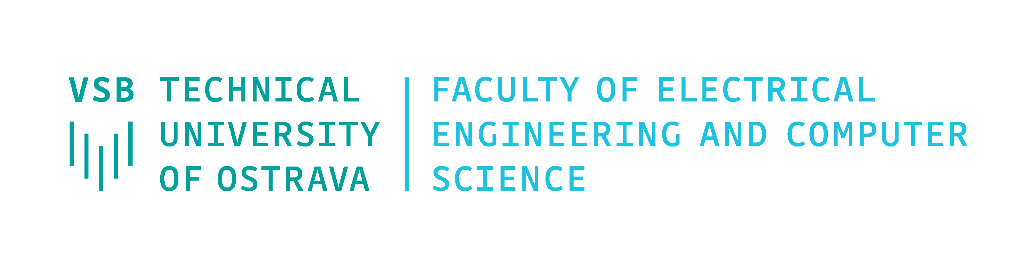 Název práce anglicky 
Název práce česky
Jméno a příjmení	Bachelor / Diploma / PhD Thesis (dle typu práce)	Supervisor: jméno včetně všech titulů	Ostrava, Rok